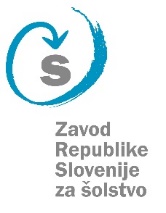 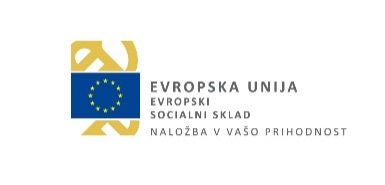 Naslov programa: FILMSKA VZGOJA V OŠ - seminar ob uvajanju izbirnega predmeta   filmska vzgoja v zadnjo tirado OŠKoordinator: Nina Ostan, ZRSŠTelefon: 01 2363145E-naslov: nina.ostan@zrss.siŠt. ur: 16Št. udeležencev: 30Ciljna skupina: osnovnošolski učitelji, ki bodo poučevali nov izbirni predmet Filmska vzgoja v zadnji triadi OŠCilji: - udeleženci seminarja se usposabljajo za vzgojo mladega filmskega gledalca, osredotočeno na doživljanje in izražanje ob filmu - spoznavajo in poglabljajo osnove filmske umetnosti- se opolnomočijo za mentoriranje otroške filmske ustvarjalnosti Predavatelji in teme: 1 DAN – začetek ob 14.00O pomenu filmske vzgoje – 1P, mag. Petra SlatinšekPredstavitev učnega načrta in okvirna priprava LDN – 1P, 1D  Nina Ostan Filmska izrazna sredstva  2P, 1D,  izred. prof. Olga ToniVečerni ogled filma z refleksijo -  1D,  Petra Gajžler, Marina Katalenić2 DAN-  9.00-18.00Vodeni strokovni razgovor po ogledu filma - 3D Petra Gajžler, Marina Katalenić, (vključuje prvine filma, osnove filmske didaktike, doživljanje filma, razgovor ob filmu) Spodbujanje vizualne ustvarjalnosti mladih 1P – mag. Barbara Kelbl (Kako mlade spodbuditi, da bo njihova pripoved čim bolj filmska in jih usmerjati k vizualnemu izražanju)Vizualno izražanje skozi film 5D – Varja Močnik, Miha Knific, mag. Barbara Kelbl  (Delitev v   skupine. Snemanje kratkih vaj, v katerih  pripoved  temelji na vizualnem. Součinkovanje med sliko, zvokom in montažo pri oblikovanju filmskega izraza).Zaključna refleksija – Nina OstanOpomba: Program se bo dopolnjeval in nadaljeval v naslednjem šolskem letu – jeseni  (september/ oktober 2019) Št. izpeljav: 1Rok prijave:  do 3. maja 2019Predvideni čas izpeljave:  24. in 25.5.2019, začetek izobraževanja v petek 24. 5. ob 14.00Kraj izpeljave: CŠOD, dom Gorenje (Zreče), vključen večerni ogled filma in razprava Kotizacija: brez kotizacije, nočitev v CŠOD s polnim penzionom in spanjem krije šola/učitelji-ce (32€, brez posteljnine) 